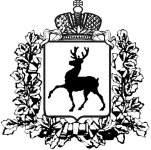 ПОСТАНОВЛЕНИЕАДМИНИСТРАЦИИ ГОРОДА АРЗАМАСА13.05.2019					 							№617О проведении специализированной ярмарки,  приуроченной к мероприятиям, посвященным празднованию 74 годовщины Победы в Великой Отечественной войне, в городском округе город Арзамас В соответствии с Федеральным законом от 28.12.2009 N 381-ФЗ «Об основах государственного регулирования торговой деятельности в  Российской Федерации», Законом Нижегородской области от 11.05.2010 № 70- З «О торговой деятельности в Нижегородской области», постановлением Правительства Нижегородской области от 10.08.2010 г. № 482 «О мерах по реализации Федерального закона от 28 декабря 2009 года № 381 «Об основах государственного регулирования торговой деятельности в  Российской Федерации» на территории Нижегородской области», постановлением Правительства Нижегородской области от 21 марта 2011 года № 189 «О порядке организации и проведения массовых культурно-просветительных, театрально-зрелищных, спортивных и рекламных мероприятий на территории Нижегородской области», постановлением администрации г. Арзамаса Нижегородской области от 02.09.2011 № 1529 «О порядке организации и проведения массовых и культурно-просветительных, театрально-зрелищных, спортивных и рекламных мероприятий на территории города Арзамаса», постановлением администрации г. Арзамаса Нижегородской области от 30.04.2019 № 588 «О подготовке и проведении мероприятий, посвященных празднованию 74-ой годовщины Победы в Великой Отечественной войне 1941-1945 г.г. в городском округе город Арзамас Нижегородской области»: Департаменту потребительского рынка и услуг (Киселева Л.В.) организовать  с 8-00 до 14-00 часов на ул. Калинина и ул. Володарского, ул. Сеченова разовую специализированную (тематическую) ярмарку,  приуроченную к мероприятиям, посвященным празднованию 74 годовщины Победы в Великой Отечественной войне, в городском округе город Арзамас  (далее-ярмарка) с максимальным количеством торговых мест 20, типом торгового объекта - палатка.Утвердить схему размещения мест по продаже товаров (выполнения работ, оказания услуг) на ярмарке  9 мая 2019 года по адресу г. Арзамас, ул. Калинина (приложение 1) и ул. Володарского, ул. Сеченова (приложение 2).Департаменту потребительского рынка и услуг администрации города Арзамаса (Киселева Л.В.) организовать предоставление торговых мест в соответствии со схемой размещения торговых мест.При подготовке и проведении ярмарки на ул. Калинина, ул. Сеченова, ул. Володарского рекомендовать:- Отделу МВД России по городу Арзамасу (Морозов А.И.)  обеспечить общественный порядок и общественную безопасность в местах проведения ярмарки и на прилегающей к ним территории;- Территориальному отделу управления Роспотребнадзора по Нижегородской области (Троицкий Н.М.) организовать мероприятия направленные на предотвращение нарушений санитарно – эпидемиологических правил;- ГБУ НО Госветуправление ГО г. Арзамас (Чалов А.А.) организовать мероприятия направленные на предотвращение нарушений ветеринарных правил.Департаменту внутренней политики  и связям с общественностью разместить настоящее постановление на официальном сайте городского округа город Арзамас Нижегородской области в информационно-телекоммуникационной сети Интернет и опубликовать в газете «Арзамасские новости».Контроль над исполнением постановления возложить на заместителя главы администрации по строительству и жилищно-коммунальному хозяйству Матвеева А.В.Мэр города Арзамаса                                 А.А.Щелоков      Приложение 1к постановлению администрации города Арзамасаот __________________ № _________Схема размещения мест по продаже товаров (выполнения работ, оказания услуг) на ярмарке  9 мая 2019 года по адресу г. Арзамас, ул. Калинина                                                                                                                         Вход в ПКиО                        тротуар	ул. Калинина                                                                                                                             ул. К. Маркса                        Стадион «Знамя»условное обозначение         торговый объектПриложение 2к постановлению администрации города Арзамасаот __________________ № ______ Схема размещения мест по продаже товаров (выполнения работ, оказания услуг) на ярмарке  9 мая 2019 года по адресу г. Арзамас, ул. Володарского, ул. Сеченова, 	   ул. Сеченова	           синий забор 35 м.     9 м.                                                                                                                                                                                                40 м.   условное обозначение         торговый объект